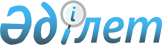 "Қаржылық есептілік нысандарын және оларды жасау мен ұсыну қағидаларын бекіту туралы"Қазақстан Республикасы Қаржы министрінің 2010 жылғы 8 шілдедегі № 325 бұйрығына өзгерістер мен толықтырулар енгізу туралы
					
			Күшін жойған
			
			
		
					Қазақстан Республикасы Қаржы министрінің 2017 жылғы 17 наурыздағы № 178 бұйрығы. Қазақстан Республикасының Әділет министрлігінде 2017 жылғы 22 сәуірде № 15030 болып тіркелді. Күші жойылды - Қазақстан Республикасы Қаржы министрінің 2017 жылғы 1 тамыздағы № 468 бұйрығымен
      Ескерту. Күші жойылды – ҚР Қаржы министрінің 01.08.2017 № 468 (01.07.2018 бастап қолданысқа енгізіледі) бұйрығымен
      БҰЙЫРАМЫН:
      1. "Қаржылық есептілік нысандарын және оларды жасау мен ұсыну қағидаларын бекіту туралы" Қазақстан Республикасы Қаржы министрінің 2010 жылғы 8 шілдедегі № 325 бұйрығына (Нормативтік құқықтық актілерді мемлекеттік тіркеу тізілімінде № 6352 болып тіркелген, "Егемен Қазақстан" 2010 жылғы 13 тамыздағы № 328-329 (26172 газетінде жарияланған) мынадай өзгерістер мен толықтырулар енгізілсін:
      көрсетілген бұйрықпен бекітілген 1 "Бухгалтерлік баланс" қаржылық есептілік нысаны осы бұйрыққа 1-қосымшаға сәйкес жаңа редакцияда жазылсын; 
      көрсетілген бұйрықпен бекітілген 2 "Қаржылық қызмет нәтижелері туралы есеп" қаржылық есептілік нысаны осы бұйрыққа 2-қосымшаға сәйкес жаңа редакцияда жазылсын; 
      көрсетілген бұйрықпен бекітілген 3 "Қаржыландыру көздері бойынша (тікелей әдіс) мемлекеттік мекемелердің шоттарындағы ақша қозғалысы туралы есеп" қаржылық есептілік нысаны осы бұйрыққа 3-қосымшаға сәйкес жаңа редакцияда жазылсын; 
      көрсетілген бұйрықпен бекітілген 4 "Таза активтердің/капиталдың өзгерістері туралы есеп" қаржылық есептілік нысаны осы бұйрыққа 4-қосымшаға сәйкес жаңа редакцияда жазылсын; 
      көрсетілген бұйрықпен бекітілген 5 "Қаржылық есептілікке түсіндірме жазба" қаржылық есептілік нысаны осы бұйрыққа 5-қосымшаға сәйкес жаңа редакцияда жазылсын;
      көрсетілген бұйрықпен бекітілген 6 "Қайта ұйымдастыру кезіндегі бухгалтерлік баланс" қаржылық есептілік нысаны осы бұйрыққа 6-қосымшаға сәйкес жаңа редакцияда жазылсын;
      көрсетілген бұйрықпен бекітілген Қаржылық есептілігін жасаудың және ұсынудың қағидасында:
      2-тармақ мынадай редакцияда жазылсын:
      "2. Республикалық және жергілікті бюджеттер есебінен ұсталатын мемлекеттік мекемелер жартыжылдық, жылдық есептіліктерін осы қағидаларда белгіленген көлемде жасайды.";
      8-тармақ мынадай редакцияда жазылсын:
      "8. Жартыжылдық қаржылық есептілік ағымдағы қаржы жылының 1 шілдесіндегі жағдай бойынша жасалады.
      Жылдық қаржылық есептілік есептіден кейінгі жылдың 1 қаңтарындағы жағдай бойынша жасалады. 
      Жылдық қаржылық есептілік 1 қаңтардан бастап 31 желтоқсанды қоса алғанда күнтiзбелiк кезеңге жасалады.";
      10-тармақ мынадай редакцияда жазылсын:
      "10. Мемлекеттік мекемелер ұсынатын жартыжылдық, жылдық қаржылық есептіліктің көлемі:
      1) 1- нысан – бухгалтерлік баланс;
      2) 2 - нысан – қаржылық қызмет нәтижелері туралы есеп;
      3) 3 - нысан – қаржыландыру көздері бойынша (тікелей әдіс) мемлекеттік мекемлердің шоттарындағы ақша қозғалысы туралы есеп;
      4) 4 - нысан – таза активтердің/капиталдың өзгерістері туралы есеп;
      5) 5 - нысан – қаржылық есептілікке түсіндірме жазба;
      6) 6 - нысан - қайта ұйымдастыру кезіндегі бухгалтерлік баланс.";
      11-тармақ мынадай редакцияда жазылсын:
      "11. Жартыжылдық және жылдық қаржылық есептіліктерге мемлекеттік мекеменің басшысы, бас бухгалтері немесе мемлекеттік мекемеде бухгалтерлік есепті жүргізуді қамтамасыз ететін бөлімшені басқаратын тұлға қол қояды.
      Басшы мен бас бухгалтердiң қолдарымен бір қатарда мiндеттi түрде қойылған қол таратып жазылған болуы тиіс (тегі, аты-жөні).";
      13-тармақ мынадай редакцияда жазылсын:
      "13. Бір бағыныстан екінші бағынысқа берілетін мемлекеттік мекемелер берілетін күнге қаржылық есептілік жасап, бұрынғы және жаңа бағыныс бойынша жоғары тұрған органға жібереді.";
      16-тармақ мынадай редакцияда жазылсын:
      "16. Мемлекеттік мекемелер жартыжылдық, жылдық қаржылық есептілікті тиісті құжаттармен расталған тексерілген бухгалтерлік жазбалардың негізінде жасайды. Баланс жасалғанға дейін синтетикалық есепке алу шоты бойынша айналымдармен және қалдықтармен бірге талдамалық шоттар бойынша айналымдар мен қалдықтарды салыстырып тексеру жүргізіледі. Жартыжылдық және жылдық есептердің нысандары бойынша қаржылық есептіліктің негізгі көрсеткіштерді келісу осы қағидалардың қосымшасына сәйкес схема бойынша жүргізіледі.";
      19-тармақ мынадай редакцияда жазылсын:
      "19. Республикалық және жергілікті бюджеттер есебінен ұсталатын мемлекеттік мекемелердің өз иелігінде бюджет қаражатынан басқа тауарларды (жұмыстарды, көрсетілетін қызметтерді) өткізуден түсетін ақша, Қазақстан Республикасының заңнамалық актілеріне сәйкес мемлекеттік мекемелер алатын, олар үшін филантропиялық қызметтен және (немесе) демеушілік қызметтен және (немесе) меценаттық қызметтен алынатын ақша (бұдан әрі - қайырымдылық көмек), мемлекеттік мекемеге жеке және (немесе) заңды тұлғалар олардың қайтарымдылығы шартымен беретін ақшалар не белгілі бір талаптар басталған кезде тиісті бюджетке немесе үшінші тұлғаларға аударымдар (бұдан әрі – ақшаны уақытша орналастыру), жергілікті өзін өзі басқару функцияларын іске асыру үшін ақшалардың түсімдері, сыртқы қарыздар мен гранттар бойынша бюджеттік инвестициялық жобаның арнайы шоттарында шетел валютасындағы қаражат және шетел валютасындағы шоттарында қаражат болуы мүмкін.";
      21-тармақтың оныншы, он бірінші, он екінші және он үшінші абзацтары мынадай редакцияда жазылсын:
      "5210 "Есепті жылдың қаржылық нәтижесі" шотының дебетіне:
      7010 "Еңбекақы төлеуге арналған шығыстар", 7020 "Стипендиялар төлеу бойынша шығыстар", 7030 "Қосымша белгіленген зейнетақы жарналарына арналған шығыстар", 7040 "Әлеуметтік салыққа арналған шығыстар", 7050 "Міндетті сақтандыруға арналған шығыстар", 7060 "Қорлар бойынша шығыстар", 7070 "Іссапарларға арналған шығыстар", 7080 "Коммуналдық төлемдер мен өзге қызметтер бойынша шығыстар", 7090 "Ағымдағы жөндеуге арналған шығыстар", 7110 "Ұзақ мерзімді активтердің амортизациясы бойынша шығыстар", 7120 "Бюджетке төленетін төлем бойынша шығыстар", 7130 "Жал бойынша шығыстар", 7140 "Өзге операциялық шығыстар", 7150 "Міндетті әлеуметтік медициналық сақтандыруға арналған шығыстар", 7210 "Трансферттер бойынша шығыстар", 7220 "Зейнетақы мен жәрдемақы төлеу бойынша шығыстар", 7230 "Субсидиялар бойынша шығыстар", 7240 "Субвенциялар төлеу бойынша шығыстар", 7250 "Жергілікті өзін-өзі басқару трансферттері бойынша шығыстар", 7310 "Сыйақылар бойынша шығыстар", 7320 "Активтерді басқару бойынша өзге шығыстар", 7410 "Әділ құнының өзгеруі бойынша шығыстар", 7420 "Ұзақ мерзімді активтерді қатардан шығару жөніндегі шығыстар", 7430 "Бағамдық айырма бойынша шығыстар", 7440 "Активтердің құнсыздануынан түсетін шығыстар", 7450 "Резервтерді құру бойынша шығыстар", 7460 "Өзге шығыстар" шоттарының кредитінен есептен шығарылады;
      5210 "Есепті жылдың қаржылық нәтижесі" шотының кредитіне:
      6010 "Ағымдағы қызметті қаржыландырудан алынатын кірістер", 6020 "Күрделі салымдарды қаржыландырудан алынатын кірістер", 6030 "Трансферттер бойынша кірістер", 6040 "Субсидиялар төлемдері бойынша қаржыландырудан түсетін кірістер", 6050 "Қайырымдылық көмектен алынатын кірістер", 6060 "Гранттар бойынша кірістер", 6070 "Сыртқы қарыздар есебінен қаржыландырудан түскен кірістер", 6080 "Айырбас емес операциялардан алынатын өзге кірістер", 6110 "Тауарларды (жұмыстарды, көрсетілетін қызметтерді) өткізуден алынатын кірістер", 6210 "Сыйақылар бойынша кірістер", 6220 "Активтерді басқарудан алынатын өзге де кірістер", 6310 "Әділ құнның өзгеруінен түсетін кірістер", 6320 "Ұзақ мерзімді активтердің шығуынан алынатын кірістер", 6330 "Өтеусіз түрде алынған активтерден алынатын кірістер", 6340 "Бағамдық айырмадан түсетін кірістер", 6350 "Шеккен зиянды өтеуден алынатын кіріс", 6360 "Өзге кірістер" шоттарының дебетінен есептен шығарылады;";
      30-тармақтың алтыншы бөлігі мынадай редакцияда жазылсын:
      "214 "Басқа да міндетті және ерікті төлемдер бойынша қысқа мерзімді кредиторлық берешек" (3140, 3150) жолы бойынша қызметкердің табысынан ұсталған, бірақ жинақтаушы зейнетақы қорларына аударылмаған зейнетақы жарналарының сомасы, мемлекеттік мекеменің "Азаматтарға арналған үкімет" мемлекеттік корпорациясына міндетті әулеметтік аударымдар төлеу бойынша, сақтандыру төлемдері бойынша және басқа да міндетті және ерікті төлемдер бойынша берешегі міндетті әлеуметтік медициналық сақтандыруға аударымдар мен жарналар бойынша және басқа да міндетті және ерікті төлемдер бойынша берешектері көрсетіледі.";
      35-тармақ мынадай редакцияда жазылсын:
      "35. 500 "Таза активтердің/капиталдың жиыны" жолы бойынша 410, 411, 412 - жолдардың қорытынды сомасы көрсетіледі.";
      38-тармақ мынадай редакцияда жазылсын:
      "38. "Қаржылық қызмет нәтижелері туралы есеп" (2-нысан) есепті кезеңнің кірістері мен шығыстары және қаржылық нәтижелері туралы ақпаратты білдіреді. 4 "Өткен кезең" бағаны өткен жылдың ұқсас кезеңі үшін толтырылады.";
      39-тармақ мынадай редакцияда жазылсын:
      "39. 100 "Кірістер-барлығы" жолы 010, 020, 030, 040 - жолдардың қосындысын көрсетеді.
      010 "Айырбас емес операциялардан алынатын кірістер" жолы бойынша 011, 012, 013, 014, 015, 016, 017, 118 - жолдардың қосындысы көрсетіледі.
      011 "Ағымдағы қызметті қаржыландыру" (6010) жолы бойынша мемлекеттік мекемені ұстауға жеке қаржыландыру жоспары бойынша басқа бюджеттер есебінен бөлінген бюджеттік қаржыландыру сомасы мен республикалық бюджетке тауарлардың құны түріндегі түсімдермен байланысты операциялар бойынша ағымдағы қызметті бюджеттік қаржыландыру сомасы көрсетіледі. Ағымдағы қызметті қаржыландырудан түсетін кірістер, мемлекеттік мекеменің есепті жылдың аяғында 6090 "Бюджет қаражатының қалдықтарын қайтару" шотында көрсетілген есепті жылдың аяғында пайдаланылмаған қаражат қалдығын шегере отырып көрсетіледі.
      012 "Күрделі салымдарды қаржыландыру" (6020) жолы бойынша 6090 "Бюджет қаражатының қалдықтарын қайтару" шотында көрсетілген есепті жылдың аяғында қайтарылған соманы шегере отырып, күрделі салымдарды қаржыландыруды тұтынудан түскен кірістер бойынша бюджеттік қаржыландыру сомасы көрсетіледі.
      013 "Сыртқы қарыздар есебінен қаржыландырудан алынатын кірістер" (6070) жолы бойынша сыртқы қарыздар есебінен түсімдер түсетін кірістер көрсетіледі.
      014 "Трансферттер бойынша кірістер" (6030) жолы бойынша 6090 "Бюджет қаражатының қалдықтарын қайтару" шотында көрсетілген есепті жылдың аяғында қайтарылған соманы шегере отырып мемлекеттік мекемелердің қызметкерлеріне ақшалай төлемдер түрінде төленген жеке тұлғаларға трансферттерден басқа, трансферттер бойынша бюджеттік қаржыландыру сомасы көрсетіледі.
      014-1 "Жергілікті өзін-өзі басқару трансферттері" (6034) жолы бойынша Қазақстан Республикасының жергілікті мемлекеттік басқару және өзін-өзі басқару туралы заңнамасына сәйкес жергілікті өзін-өзі басқару функцияларын іске асыру үшін трансферттер бойынша бюджеттік қаржыландыру сомасы көрсетіледі.
      015 "Субсидиялар" (6040) жолы бойынша 6090 "Бюджет қаражатының қалдықтарын қайтару" шотында көрсетілген есепті жылдың аяғында қайтарылған соманы шегере отырып субсидиялар бойынша бюджеттік қаржыландыру сомасы көрсетіледі.
      016 "Қайырымдылық көмектен түсетін кірістер" (6050), жолы бойынша Қазақстан Республикасының заңнамасына сәйкес мемлекеттік мекеменің ақша түсімдері және басқа активтер түрінде алынған филантропиялық және (немесе) демеушілік және (немесе) меценаттық қызметтен түскен кірістер көрсетіледі.
      017 "Гранттар" (6060) жолы бойынша түскен гранттар сомасы көрсетіледі.
      018 "Өзгелер" (6080) жолы бойынша Қазақстан Республикасының жергілікті мемлекеттік басқару және өзін-өзі басқару туралы заңнамасына сәйкес жергілікті өзін-өзі басқару кірістерінің сомасы және мемлекеттік мекемеге түсетін өтеусіз түсімдердің басқа да кірістері көрсетіледі.
      020 "Айырбас операциялардан алынатын кірістер" (6110) жолы бойынша тауарларды (жұмыстар мен қызметтерді) сатудан түскен кірістер көрсетеді.
      030 "Активтерді басқарудан алынатын кірістер" жолы бойынша 031 және 032-жолдардың қосындысы көрсетіледі.
      031 "Сыйақылар" (6210) жолы бойынша берілген қарыздар, қаржылық жалдау бойынша сыйақылардан түскен кірістердің, дивидендтердің, квазимемлекеттік сектор субъектілерінің таза пайдасының бір бөлігінің сомасы көрсетіледі.
      032 "Активтерді басқарудан алынатын өзге де кірістер" (6220) жолы бойынша активтерді басқарудан басқа кірістер сомасы, оның ішінде операциялық жалдаудан түскен кірістер көрсетіледі.
      040 "Өзге кірістер" (6330, 6350, 6360) жолы бойынша активтерді, үшінші тараптардан өтемақыларды (бұрын танылған активтердің құнсыздануынан түскен залалдардан) өтеусіз алудан түскен кірістер мен өзге операциялардан алынған кірістер көрсетіледі.";
      40-тармақ мынадай редакцияда жазылсын:
      "40. 200 "Шығыстар – барлығы" жолы 110, 130, 140, 150-жолдардың қосындысын көрсетеді.
      110 "Мемлекеттік мекеменің шығыстары" жолы бойынша 111, 112, 113, 114, 115, 116, 117, 118, 119, 120, 121, 122, 123 - жолдардың қосындығы көрсетіледі.
      111 "Еңбекақы төлеу" (7010, 7030) жолы бойынша мемлекеттік мекеменің қызметкерлеріне еңбекақы төлеу, қызметкерлердің пайдаланылмаған демалыстары бойынша есептелген резервтер бойынша шығыстардың сомасы және басқа да төлемдер бойынша шығыстардың сомасы көрсетіледі.
      112 "Стипендиялар" (7020) жолы бойынша есептелген стипендиялар бойынша шығыстардың сомасы көрсетіледі.
      113 "Салықтар мен бюджетке төленетін төлемдер" (7040) жолы бойынша әлеуметтік салық және бюджетке тиесілі әлеуметтік есептеулер бойынша шығыстардың сомасы көрсетіледі.
      114 "Қорлар бойынша шығыстар" (7060) жолы бойынша есепті кезең ішінде мемлекеттік мекеменің мұқтажы үшін пайдаланылған және сырт ұйымдарға сатылған қорлардың құны көрсетіледі.
      115 "Іссапарлық шығыстар" (7070) жолы бойынша мемлекеттік мекеме қызметкерлерінің іссапарларына байланысты есептелген шығыстардың сомасы көрсетіледі.
      116 "Коммуналдық шығыстар" (7080) жолы бойынша коммуналдық қызметтер (газ, су, электр энергиясы, жылу) үшін есептелген шығыстардың сомасы көрсетіледі.
      117 "Жалдау төлемдері" (7130) жолы бойынша операциялық жалдау бойынша есептелген шығыстардың сомасы көрсетіледі.
      118 "Ұзақ мерзімді активтерді ұстау" (7090) жолы бойынша ұзақ мерзімді активтерді ағымдағы жөндеуге арналып есептелген шығыстардың сомасы көрсетіледі.
      119 "Байланыс қызметтері" (7080) жолы бойынша байланыс қызметтері бойынша есептелген шығыстардың сомасы көрсетіледі.
      120 "Активтер амортизациясы" (7110) жолы бойынша негізгі ұзақ активтердің амортизациясы бойынша есептелген шығыстардың сомасы көрсетіледі.
      121 "Активтердің құнсыздануы" (7440) жолы бойынша активтердің құнсыздануы бойынша есептелген шығыстардың сомасы көрсетіледі.
      122 "Өзге операциялық шығыстар" (7050, 7120, 7140) жолы бойынша мемлекеттік мекемелердің қызметкерлеріне ақшалай төлемдер түрінде төленген жеке тұлғаларға трансферттер бойынша, сақтандыру төлемдері бойынша, ұзақ мерзімді активтерді сатудан түскен кірістерді бюджетке беру, ақылы қызметтерден бюджетке сметадан тыс түсімдер мен басқа операциялық шығыстар бойынша есептелген шығыстардың сомасы көрсетіледі.
      123 "Міндетті әлеуметтік медициналық сақтандыруға арналған шығыстар" 7150 жолы бойынша Қазақстан Республикасының міндетті әлеуметтік медициналық сақтандыру туралы заңнамасына сәйкес міндетті әлеуметтік медициналық сақтандыруға аударымдар мен жарналар бойынша шығыстарды есепке алуға арналған. 
      130 "Бюджеттік төлемдер бойынша шығыстар" жолы бойынша 131, 132, 133, 134, 135, 136 - жолдардың жиынтық сомасы көрсетіледі.
      131 "Зейнетақылар мен жәрдемақылар" (7220) жолы бойынша "Азаматтарға арналған үкімет" мемлекеттік корпорациясы арқылы төленген зейнетақылар мен жәрдемақылар бойынша есептелген шығыстардың сомасы көрсетіледі.
      132 "Субсидиялар" (7230) жолы бойынша жеке және заңды тұлғаларға төленген субсидиялар бойынша шығыстардың сомасы көрсетіледі.
      133 "Нысаналы трансферттер" (7210) жолы бойынша ағымдағы нысаналы трансферттер сомасы көрсетіледі.
      134 "Жалпы сипаттағы трансферттер" (7240) жолы бойынша жалпы сипаттағы трансферттер бойынша шығыстардың сомасы көрсетіледі.
      135 "Жеке тұлғаларға трансферттер" (7210) жолы бойынша мемлекеттік мекеменің жұмыскерлері болып табылмайтын жеке тұлғалардың трансферттері бойынша есептелген шығыстардың сомасы көрсетіледі.
      136 "Жергілікті өзін-өзі басқару трансферттері" (7250) жолы бойынша Қазақстан Республикасының жергілікті мемлекеттік басқару және өзін-өзі басқару туралы заңнамасына сәйкес жергілікті өзін-өзі басқару органдарына берілген трансферттер бойынша бюджетті атқару жөніндегі жергілікті уәкілетті органның шығыстар сомасы көрсетіледі; 
      140 "Активтерді басқару бойынша шығыстар" жолы бойынша 141, 142 сомасы көрсетіледі.
      141 "Сыйақылар" (7310) жолы бойынша алынған қарыздар мен қаржылық жалдау бойынша есептелген сыйақылар бойынша шығыстар көрсетіледі.
      142 "Активтерді басқару бойынша өзге шығыстар" (7320) жолы бойынша есептің басқа баптарында көрсетілмеген активтерді басқарудан есептелген шығыстардың сомасы көрсетіледі.
      150 "Өзге шығыстар" (7450, 7460) жолы бойынша күмәнді борыштар мен басқа шығыстар бойынша резервті құру бойынша және басқа шығыстар көрсетіледі.";
      87-тармақ мынадай редакцияда жазылсын:
      "87. "Қаржыландыру көздері бойынша мемлекеттік мекеменің шоттарындағы ақша қозғалысы туралы есеп" (тікелей әдіс) (3-нысан) қаржыландыру көздері бойынша ақша қаражатының ағыны және тікелей әдісті пайдалана отырып, қызмет түрлері бойынша сыныптау туралы ақпаратты білдіреді, 4 "Өткен кезең" бағаны өткен жылдың ұқсас кезеңі үшін толтырылады.";
      90-тармақ мынадай редакцияда жазылсын:
      "90. 100 "Ақша қаражатының түсуi – барлығы" жолы 010, 017, 020, 030, 040, 050, 060, 070-жолдардың жиынтық сомасын көрсетедi.
      010 "Бюджеттен қаржыландыру" жолы бойынша 011, 012, 013, 014, 015, 016-жолдардың қосындысы көрсетiледi.
      011 "Ағымдағы қызметке" жолы бойынша республикалық (жергiлiктi) бюджеттен қаржыландырылатын мемлекеттiк мекемелердiң жеке қаржыландыру жоспары жөнiндегi мiндеттемелерi бойынша бюджеттен бөлiнген қаржыландыру көрсетiледi.
      012 "Күрделi салымдарға" жолы бойынша күрделi салымдар үшін бюджеттен бөлiнген қаржыландыру көрсетiледi.
      013 "Сыртқы қарыздар мен байланысты гранттардың есебінен" жолы бойынша сыртқы қарыздар мен байланысты гранттар бойынша алынған қаржыландыру көрсетіледі.
      014 "Трансферттер" жолы бойынша мемлекеттік мекемелердің қызметкерлеріне ақшалай төлемдер түрінде төленген жеке тұлғаларға трансферттерден басқа трансферттер бойынша алынған қаржыландыру көрсетiледi.
      015 "Субсидиялар" жолы бойынша субсидиялар бойынша алынған қаржыландыру көрсетiледi.
      016 "Өзгелер" жолы бойынша есептiң алдыңғы баптарында көрсетiлмеген басқа баптары бойынша қаржыландыру көрсетiледi.
      017 "Сыртқы қарыздар мен байланысты гранттар" жолы бойынша сыртқы қарыздар мен байланысты гранттар бойынша бюджеттік инвестициялық жобаның арнайы шотына түскен қаражат көрсетіледі.
      020 "Қайырымдылық көмектен түсетін ақша" жолы бойынша Қазақстан Республикасының заңнамалық актілеріне сәйкес мемлекеттік мекемелерге филантропиялық қызметтен және (немесе) демеушілік қызметтен және (немесе) меценаттық қызметтен ҚБШ – ға түсетін ақшалай қаражаты көрсетiледi.
      030 "Тауарларды, жұмыстар мен қызметтерді сатудан" жолы бойынша мемлекеттік мекеменің билігінде қалатын және белгілі бір мақсатқа жұмсалатын ҚБШ тауарларды (жұмыстарды, көрсетiлетiн қызметтердi) сатудан түскен ақша қаражаты көрсетiледi.
      040 "Алынған сыйақылар" жолы бойынша мемлекеттiк мекеменiң ақшалай шотына алынған пайыздар көрсетiледi.
      050 "Уақытша орналастырылған ақша бойынша" жолы бойынша ҚБШ-ға ақшаны уақытша орналастырылған ақша бойынша ақша қаражаты көрсетiледi.
      060 "Өзге түсiмдер" жолы бойынша басқа ақшалай шоттарға түскен басқа ақша түсiмдерi көрсетiледi. 
      070 "Жергілікті өзін-өзі басқару ақшасы" жолы бойынша Қазақстан Республикасының жергілікті мемлекеттік басқару және өзін-өзі басқару заңнамасына сәйкес жергілікті өзін-өзі басқару функцияларын іске асыру үшін ақшаның түсімі көрсетіледі.";
      91-тармақтың тоғызыншы және оныншы бөліктері мынадай редакцияда жазылсын:
      "180 "Жыл соңында міндеттемелер қабылдауға арналған жоспарлы тағайындауларды жабу" жолы бойынша есепті жылдың соңында пайдаланбаған қаржыландыру жоспарының сомасы, сондай-ақ сыртқы қарыздар мен байланысты гранттар бойынша жоспарлы тағайындауларды жабу көрсетіледі.
      190 "Өзге төлемдер" жолы бойынша мемлекеттік мекемелердің қызметкерлеріне ақшалай төлемдер түрінде төленген жеке тұлғаларға трансферттер, стипендиялар, іссапар шығыстары, сақтандыру және жалдау ақысы, "Азаматтарға арналған үкімет" мемлекеттік корпорациясына міндетті әлеуметтік аударымдар, міндетті әлеуметтік медициналық сақтандыруға аударымдар мен төлемдер бойынша, табыс салығынан басқа, еңбек ақысынан ұсталған барлық төлемдер және алдындағы баптарда көрсетілмеген басқа да ақшалай шоттар бойынша ақшалай төлемдер көрсетіледі.";
      103-1-тармақ мынадай редакцияда жазылсын:
      "103-1. "Таза активтердің/капиталдық өзгерістері туралы есеп" (4-нысан) есепті кезеңдегі бухгалтерлік баланстың "Таза активтер/капитал" бөлімінің баптары бөлігінде жасалады, 070, 080, 090, 100, 101, 102, 103, 104, 105, 106, 107, 108, 110, 120-жолдар өткен жылдың ұқсас кезеңіне толтырылады.";
      105-тармақтың:
      елу екінші абзацы мынадай редакцияда жазылсын:
      "пайдаланылмаған еңбек демалыстары бойынша резерв бойынша берешектің есептен шығару және есепке алу жөнінде ақпарат;";
      алпыс екінші абзацы мынадай редакцияда жазылсын:
      ""Резервтер" деген бап бойынша ("Бухгалтерлiк баланс" 1-нысанының 411-жолы) егер ұзақ мерзiмдi активтер бухгалтерлiк баланста қайта бағаланған құнымен ұсынылған болса, ұзақ мерзiмдi активтердi қайта бағалаудан болған резервтер бойынша қалдықтар мен операциялар туралы ақпарат ұсынылады.";
      108-тармақ мынадай редакцияда жазылсын:
      "108. Қазақстан Республикасы Қаржы министрінің 2016 жылғы 2 желтоқсандағы № 630 нормативтік құқықтық актілерді мемлекеттік тіркеу тізілімінде № 14613 болып тіркелген бұйрығымен бекітілген Мемлекеттiк мекемелердiң, бюджеттiк бағдарламалар әкiмшiлерiнiң және бюджетті атқару жөніндегі уәкілетті органдардың бюджеттiк есептiлiктi жасау және ұсыну қағидаларының талаптарына сәйкес берілген бюджеттік есептілік жөніндегі ақпарат міндетті түрде жазылады.";
      көрсетілген бұйрықпен бекітілген Қаржы есептілігін жасаудың және ұсынудың қағидасындағы нысаны осы бұйрыққа 7-қосымшаға сәйкес жаңа редакцияда жазылсын.
      2. Қазақстан Республикасы Қаржы министрлігінің Бухгалтерлік есебі мен аудит әдіснамасы департаменті (А.Т. Бектұрова) заңнамада белгіленген тәртіппен:
      1) осы бұйрықтың Қазақстан Республикасы Әдiлет министрлiгiнде мемлекеттiк тiркелуін;
      2) осы бұйрықты мемлекеттік тіркеген күнінен бастап он күнтізбелік күн ішінде оның көшірмелерін баспа және электрондық түрде қазақ және орыс тілдерінде Қазақстан Республикасы нормативтік құқықтық актілерінің эталондық бақылау банкінде ресми жариялау және енгізу үшін "Республикалық құқықтық ақпараттық орталығы" шаруашылық жүргізу құқығындағы республикалық мемлекеттік кәсіпорнына жіберілуін;
      3) осы бұйрықтың мемлекеттік тіркелгеннен кейін он күнтізбелік күн ішінде мерзімді баспа басылымдарында ресми жариялануын;
      4) осы бұйрықтың Қазақстан Республикасы Қаржы министрлігінің интернет-ресурсында орналастырылуын қамтамасыз етсін.
      3. Осы бұйрық мемлекеттік тіркелген күнінен бастап қолданысқа енгізіледі. "___" ______________ жағдай бойынша бухгалтерлiк баланс
      Бюджеттiк бағдарламаның әкiмшiсi _____________________
      Мемлекеттiк мекеменiң атауы __________________________
      Мерзiмдiлiгi: жартыжылдық , жылдық ___________________
      Өлшем бiрлiгi: мың теңге
      Басшы ______ _____________________________________________
      (қолы)            (тегі, аты, болған кездегі - әкесінің аты))
      Бас бухгалтер ______ _______________________________________
      (қолы)            (тегі, аты, болған кездегі - әкесінің аты))
      М.О.
      "__" ___________________ ж. "___" ______________ аяқталатын кезеңге қаржылық қызмет нәтижелерi туралы есеп
      Бюджеттiк бағдарламаның әкiмшiсi _________________
      Мемлекеттiк мекеменiң атауы ______________________
      Мерзiмдiлiгi: жартыжылдық , жылдық _______________
      Өлшем бiрлiгi: мың теңге
      Басшы ______ _____________________________________________
      (қолы)            (тегі, аты, болған кездегі - әкесінің аты))
      Бас бухгалтер ______ _______________________________________
      (қолы)            (тегі, аты, болған кездегі - әкесінің аты))
      М.О.
      "__" ___________________ ж. "___"____________ аяқталатын кезеңге қаржыландыру көздерi бойынша (тiкелей әдiс) мемлекеттiк мекемелердiң шоттарындағы ақша қозғалысы туралы есеп
      Бюджеттiк бағдарламаның әкiмшiсi ___________________
      Мемлекеттiк мекеменiң атауы ________________________
      Мерзiмдiлiгi: жартыжылдық, жылдық _________________
      Өлшем бiрлiгi: мың теңге
      Басшы ______ _____________________________________________
      (қолы)            (тегі, аты, болған кездегі - әкесінің аты))
      Бас бухгалтер ______ _______________________________________
              (қолы)            (тегі, аты, болған кездегі - әкесінің аты))
      М.О.
      "__" ___________________ ж. "____"_________________ аяқталатын жылдағы таза активтердiң/капиталдың өзгерiстерi туралы есеп
      Бюджеттiк бағдарламаның әкiмшiсi ________________________
      Мемлекеттiк мекеменiң атауы _____________________________
      Мерзiмдiлiгi: жартыжылдық , жылдық ______________________
      Өлшем бiрлiгi: мың теңге
      Басшы ______ _____________________________________________
      (қолы)            (тегі, аты, болған кездегі - әкесінің аты))
      Бас бухгалтер ______ _______________________________________
                    (қолы)      (тегі, аты, болған кездегі - әкесінің аты))
      М.О.
      "__" ___________________ ж. "____"_________________ қаржылық есептiлiкке түсiндiрме жазба
      Бюджеттiк бағдарламаның әкiмшiсi ___________________
      Мемлекеттiк мекеменiң атауы ________________________
      Мерзiмдiлiгi: жартыжылдық, жылдық _________________
      Өлшем бiрлiгi: мың теңге
      1. Жалпы мәлiметтер.
      мемлекеттік мекеменің қағидасы:_______________________
      бағыныстағы мекемелердің саны ______________________
      пайдаланатын нормативтік құқықтық актілер; ___________
      2. Қаржылық есептiлiкке ашылған мәлiметтер.
      Қысқа мерзiмдi активтер 1-кесте. Ақшалай қаражат және олардың баламалары ("Бухгалтерлiк баланс" 1-нысанының 010-жолы) 2-кесте. Қысқа мерзiмдi қаржы инвестициялары ("Бухгалтерлiк баланс" 1 -нысанының 011-жолы) 3-кесте. Сатып алушылар мен тапсырыс берушілердің қысқа мерзiмдi дебиторлық берешек ("Бухгалтерлiк баланс" 1-нысанының 014-жолы) 4-кесте. Қорлар ("Бухгалтерлiк баланс" 1-нысанының 020-жолы)
      Ұзақ мерзiмдi активтер 5-кесте. Ұзақ мерзiмдi қаржы инвестициялары ("Бухгалтерлiк баланс" 1-нысанының 110-жолы) 6-кесте. Негiзгi құралдар ("Бухгалтерлiк баланс" 1-нысанының 114-жолы) 7-кесте. Инвестициялық жылжымайтын мүлiк ("Бухгалтерлiк баланс" 1-нысанының 116-жолы) 8-кесте. Биологиялық активтер ("Бухгалтерлiк баланс" 1-нысанының 117-жолы) 9-кесте. Материалдық емес активтер ("Бухгалтерлiк баланс" 1-нысанының 118-жолы) 10-кесте. Қысқа мерзімді қаржы міндеттемелері ("Бухгалтерлiк баланс" 1-нысанының 210-жол) 11-кесте Ұзақ мерзімді қаржылық міндеттемелер ("Бухгалтерлiк баланс" 1- нысанының 310-жол) 12-кесте Өзге кiрiстер 13-кесте. Өзге шығыстар 14-кесте. Өтеусiз берілген ұзақ мерзімді активтер /қорлар 15-кесте. Концессиялық активтер бойынша ақпарат 16-кесте. Өзара операциялар бойынша ақпарат
      Басшы ______ _____________________________________________
      (қолы)            (тегі, аты, болған кездегі - әкесінің аты))
      Бас бухгалтер ______ _______________________________________
      (қолы)              (тегі, аты, болған кездегі - әкесінің аты))
      М.О.
      "__" ___________________ ж. "___" ______________ Қайта ұйымдастыру кезіндегі бухгалтерлік баланс
      Бюджеттiк бағдарламаның әкiмшiсi ____________________________________
      Мемлекеттiк мекеменiң атауы _________________________________________
      Мерзiмдiлiгi: жартыжылдық , жылдық ___________________________________
      Өлшем бiрлiгi: мың теңге
      Басшы ______ _____________________________________________
      (қолы)            (тегі, аты, болған кездегі - әкесінің аты))
      Бас бухгалтер ______ _______________________________________
                   (қолы)      (тегі, аты, болған кездегі - әкесінің аты))
      М.О.
      "__" ___________________ ж. Жартыжылдық және жылдық есептердің нысандары бойынша қаржылық есептіліктің негізгі көрсеткіштерінің келісу схемасы
					© 2012. Қазақстан Республикасы Әділет министрлігінің «Қазақстан Республикасының Заңнама және құқықтық ақпарат институты» ШЖҚ РМК
				
      Қазақстан Республикасы
Қаржы Министрі

Б. Сұлтанов
Қазақстан Республикасы
Қаржы министрiнiң
2017 жылғы 17 наурыздағы
№ 178 бұйрығына
1-қосымшаҚазақстан Республикасы
Қаржы министрінiң
2010 жылғы 8 шілдедегі
№ 325 бұйрығына
1-қосымшанысан
АКТИВТЕР
Жол коды
Есептi кезеңнiң басында
Есептi кезеңнiң аяғында
1
2
3
4
I. Қысқа мерзiмдi активтер
Ақшалай қаражат және олардың баламалары
010
Қысқа мерзiмдi қаржы инвестициялар
011
Бюджеттiк төлемдер бойынша қысқа мерзiмдi дебиторлық берешек
012
Бюджетпен есеп айырысу бойынша қысқа мерзiмдi дебиторлық берешек
013
Сатып алушылар мен тапсырыс берушiлердiң қысқа мерзiмдi дебиторлық берешегi
014
Ведомстволық есеп айырысулар бойынша қысқа мерзiмдi дебиторлық берешек
015
Алынуға тиiстi қысқа мерзiмдi сыйақылар
016
Қызметкерлердiң қысқа мерзiмдi дебиторлық берешегi
017
Жал бойынша қысқа мерзiмдi дебиторлық берешек
018
Өзге қысқа мерзiмдi дебиторлық берешектер
019
Қорлар
020
Берiлген қысқа мерзiмдi аванстар
021
Өзге қысқа мерзiмдi активтер
022
Қысқа мерзiмдi активтердiң жиыны
100
II. Ұзақ мерзiмдi активтер
Ұзақ мерзiмдi қаржылық инвестициялар
110
Сатып алушылар мен тапсырыс берушiлердiң ұзақ мерзiмдi дебиторлық берешегi
111
Жал бойынша ұзақ мерзiмдi дебиторлық берешек
112
Өзге ұзақ мерзiмдi дебиторлық берешектер
113
Негiзгi құралдар
114
Аяқталмаған құрылыс және күрделi салымдар
115
Инвестициялық жылжымайтын мүлiк
116
Биологиялық активтер
117
Материалдық емес активтер
118
Үлестік қатысу әдісімен есепке алынатын ұзақ мерзiмдi қаржылық инвестициялар
119
Өзге ұзақ мерзiмдi активтер
120
Ұзақ мерзiмдi активтердiң жиыны
200
БАЛАНС

МIНДЕТТЕМЕЛЕР,

ТАЗА АКТИВТЕР/КАПИТАЛ
Жол коды
Есептi кезеңнiң басында
Есептi кезеңнiң аяғында
1
2
3
4
III. Қысқа мерзiмдi мiндеттемелер
Қысқа мерзiмдi қаржылық мiндеттемелерi
210
Бюджеттік төлемдер бойынша қысқа мерзiмдi кредиторлық берешек
211
Бюджетке төленетiн төлемдер бойынша қысқа мерзiмдi кредиторлық берешек
212
Бюджетпен есеп айырысу бойынша қысқа мерзiмдi кредиторлық берешек
213
Басқа да мiндеттi және ерiктi төлемдер бойынша қысқа мерзiмдi кредиторлық берешек
214
Жеткiзушiлерге және мердiгерлерге қысқа мерзiмдi кредиторлық берешек
215
Ведомстволық есеп айырысулар бойынша қысқа мерзiмдi кредиторлық берешек
216
Стипендианттарға қысқа мерзiмдi кредиторлық берешек
217
Қызметкерлерге қысқа мерзiмдi кредиторлық берешек
218
Төленуге тиiстi қысқа мерзiмдi сыйақылар
219
Жал бойынша қысқа мерзiмдi кредиторлық берешек
220
Өзге қысқа мерзiмдi кредиторлық берешектер
221
Қысқа мерзiмдi бағалау және кепiлдiк мiндеттемелерi
222
Өзге қысқа мерзiмдi мiндеттемелерi
223
Қысқа мерзiмдi мiндеттемелерiнiң жиыны
300
IV. Ұзақ мерзiмдi мiндеттемелер
Ұзақ мерзiмдi қаржылық мiндеттемелер
310
Жеткiзушiлерге және мердiгерлерге ұзақ мерзiмдi кредиторлық берешек
311
Жал бойынша ұзақ мерзiмдi кредиторлық берешек
312
Бюджет алдындағы ұзақ мерзімді кредиторлық берешек
313
Ұзақ мерзiмдi бағалау және кепiлдiк мiндеттемелерi
314
Өзге ұзақ мерзiмдi мiндеттемелерi
315
Ұзақ мерзiмдi мiндеттемелерiнiң жиыны
400
V. Таза активтер/капитал
Күрделi салымдарды сыртқы қарыздар мен байланысты гранттар есебiнен қаржыландыру
410
Резервтер
411
Жинақталған қаржылық нәтиже
412
Таза активтер/капитал жиыны
500
БАЛАНС
Баланстан тыс шоттар
Жалға алынған активтер
610
Жауаптылықпен сақтауға қабылданған немесе орталықтандырылған жабдықтау бойынша төленген қорлар
620
Қатаң есептегi бланктер
630
Төлеуге қабiлетсiз дебиторлардың есептен шығарылған берешегi
640
Қайтарылмаған материалдық құндылықтар үшiн оқушылар мен студенттердiң берешегі
650
Өтпелі спорттық жүлделерi мен кубоктары
660
Жолдамалар
670
Әскери техниканың оқулық құралдары
680
Мәдени мұра активтерi
690Қазақстан Республикасы
Қаржы министрiнiң
2017 жылғы 17 наурыздағы
№ 178 бұйрығына
2-қосымшаҚазақстан Республикасы
Қаржы министрінiң
2010 жылғы 8 шілдедегі
№ 325 бұйрығына
2-қосымшанысан
Көрсеткіштер
Жол коды
Есептi кезең
Өткен кезең
1
2
3
4
Айырбас емес операциялардан алынатын кiрiстер, оның iшiнде:
010
Ағымдағы қызметті қаржыландыру 
011
Күрделі салымдарды қаржыландыру 
012
Сыртқы қарыздар есебінен қаржыландырудан алынатын кiрiстер 
013
Трансферттер бойынша кірістер, оның ішінде:
014
Жергілікті өзін-өзі басқару трансферттер
014-1
Субсидиялар 
015
Қайырымдылық көмектен алынатын кірістер
016
Гранттар 
017
Өзгелер 
018
 Айырбас операциялардан алынатын кiрiстер
020
Активтерді басқарудан алынатын кiрiстер, оның iшiнде: 
030
Сыйақылар 
031
Активтерді басқарудан алынатын өзге де кiрiстер 
032
Өзге кiрiстер 
040
Кірістер, барлығы (010, 020, 030, 040-олдардың сомасы) 
100
Мемлекеттік мекеменің шығыстары, оның iшiнде:
110
Еңбекақы төлеу 
111
Стипендиялар 
112
Салықтар мен бюджетке төленетін төлемдер 
113
Қорлар бойынша шығыстар 
114
Іссапарлық шығыстар 
115
Коммуналдық шығыстар 
116
Жалдау төлемдері 
117
Ұзақ мерзiмдi активтердi ұстау 
118
Байланыс қызметтерi 
119
Активтер амортизациясы
120
Активтердің құнсыздануы 
121
Өзге операциялық шығыстар 
122
Міндетті әлеуметтік медициналық сақтандыруға арналған шығыстар
123
Бюджеттiк төлемдер бойынша шығыстар, оның iшiнде: 
130
Зейнетақылар мен жәрдемақылар 
131
Субсидиялар 
132
Нысаналы трансферттер
133
Жалпы сипаттағы трансферттер
134
Жеке тұлғаларға трансферттер
135
Жергілікті өзін-өзі басқару трансферттері
136
Активтердi басқару бойынша шығыстар, оның iшiнде: 
140
Сыйақылар 
141
Активтердi басқару бойынша өзге шығыстар 
142
Өзге шығыстар 
150
Шығыстар, барлығы (110, 130, 140, 150-жолдардың сомасы)
200
Үлестік қатысу тәсілі бойынша ескерілетін инвестициялар бойынша таза табыс немесе шығындар үлесі
210
Ұзақ мерзiмдi активтердiң шығуы 
220
Бағамдық айырма 
230
Өзгелер 
240
Есептi кезеңнің қаржылық нәтижесi (100-жол минус 200-жол +/- 210, 220, 230, 240- жолдар)
300Қазақстан Республикасы
Қаржы министрiнiң
2017 жылғы 17 наурыздағы
№ 178 бұйрығына
3-қосымшаҚазақстан Республикасы
Қаржы министрінiң
2010 жылғы 8 шілдедегі
№ 325 бұйрығына
3-қосымшанысан
Көрсеткіштер
Жол коды
Есептi кезең
Өткен кезең
1
2
3
4
I. Операциялық қызметтен түскен ақша қаражатының қозғалысы
Ақша қаражатының түсуі - барлығы (010, 017, 020, 030, 040, 050, 060, 070-жолдар сомасы)
100
Бюджеттен қаржыландыру, оның iшiнде 
010
Ағымдағы қызмет 
011
Күрделі салымдар 
012
Сыртқы қарыздар мен байланысты гранттардың есебінен 
013
Трансферттер 
014
Субсидиялар 
015
Өзгелер 
016
Сыртқы қарыздар мен байланысты гранттар 
017
Қайырымдылық көмектен түсетін ақша бойынша
020
Тауарларды, жұмыстар мен қызметтерді сатудан 
030
Алынған сыйақылар 
040
Уақытша орналастырылған ақша бойынша 
050
Өзге түсімдер
060
Жергілікті өзін-өзі басқару ақшасы бойынша
070
Ақша қаражатының шығуы - барлығы (110, 120, 130, 140, 150, 160,170, 180, 190-жолдар сомасы)
200
Еңбекақы төлеу 
110
Зейнетақылар мен жәрдемақылар 
120
Салықтар мен бюджетке төленетін төлемдер
130
Өнім берушілер мен мердігерлерге тауарлар мен көрсетiлетiн қызметтер үшін
140
Тауарлар мен қызметтер үшін берілген аванстар 
150
Трансферттер, субсидиялар 
160
Сыйақылар 
170
Жыл соңында міндеттемелер қабылдауға арналған жоспарлы тағайындауларды жабу 
180
Өзге төлемдер
190
Операциялық қызметтен түскен ақша қаражатының таза сомасы (100-жол минус 200-жол)
300
II. Инвестициялық қызметтен түскен ақша қаражатының қозғалысы
Ақша қаражатының түсуi - барлығы (310, 320, 330, 340, 350-жолдар сомасы)
400
Ұзақ мерзiмдi активтердi сату 
310
Бақыланатын және басқа субъектiлердiң үлестерiн сату 
320
Бағалы қағаздарды сату 
330
Қарыздарды өтеу
340
Өзгелер
350
Ақша қаражатының шығуы - барлығы (410, 420, 430, 440, 450, 460-жолдар сомасы)
500
Ұзақ мерзiмдi активтердi сатып алу 
410
Бақыланатын және өзге субъектiлердiң үлесiн сатып алу 
420
Бағалы қағаздарды сатып алу
430
Квазимемлекеттiк сектор субъектiлерінiң жарғылық капиталын қалыптастыру және толтыру
440
Берiлген қарыздар 
450
Өзгелер
460
Инвестициялық қызметтен түскен ақша қаражатының таза сомасы (400-жол минус 500-жол)
600
III. Қаржылық қызметтен түскен ақша қаражатының қозғалысы
Ақша қаражатының түсуi - барлығы (610, 620-жолдар сомасы)
700
Қарыздарды алу 
610
Өзгелер 
620
Ақша қаражатының шығуы - барлығы (710, 720-жолдар сомасы) 
800
Қарыздарды өтеу 
710
Өзгелер
720
Қаржылық қызметтен түскен ақша қаражатының таза сомасы (700-жол минус 800-жол)
900
Ақша қаражатының ұлғаюы +/- азаюы (300-жол+/- 600-жол+/-900-жол)
910
Таза бағамдық айырма 
911
Кезеңнiң басындағы ақша қаражаты 
920
Кезеңнiң аяғындағы ақша қаражаты 
930Қазақстан Республикасы
Қаржы министрiнiң
2017 жылғы 17 наурыздағы
№ 178 бұйрығына
4-қосымшаҚазақстан Республикасы
Қаржы министрінiң
2010 жылғы 8 шілдедегі
№ 325 бұйрығына
4-қосымшаНысан
Көрсеткіштер
Жол коды
Күрделі салымдарды қаржыландыру
Резервтер
Жинақталған қаржылық нәтиже
Таза активтердің /капиталдың барлығы
1
2
3
4
5
6
Есепті кезеңнің басындағы сальдо
010
х
Есеп саясатындағы өзгерістер және қателерді түзету
020
х
х
Қайта есептелген сальдо (010+/-020-жолдар)
030
х
Есепті кезеңдегі таза активтердегi /капиталдағы өзгерістер (041 +/- 042 +/- 043 +/- 044 +/- 045 +/- 046+/- 047+/- 048 жолдар)
040
Ұзақ мерзiмдi активтерді қайта бағалауға резервтердің ұлғаюы
041
х
х
Ұзақ мерзiмдi активтерді қайта бағалауға резервтердің азаюы
042
х
Қолданыстағы сатуға арналған қаржылық инвестицияларды қайта бағалауға резервтердің ұлғаюы
043
х
х
Қолданыстағы сатуға арналған қаржылық инвестицияларды қайта бағалауға резервтердің азаюы
044
х
Өзге резервтер 
045
х
Шетелдік қызметті қайта есептеу бойынша айырбас бағамдардың айырмалары
046
х
Таза активтердiң/капиталдың өзгерiстерi туралы есепте тікелей танылған қаржыландырулардың ұлғаюы
047
х
х
Таза активтердiң/капиталдың өзгерiстерi туралы есепте тікелей танылған қаржыландырулардың азаюы
048
х
х
Есепті кезеңдегі қаржылық нәтижесі
050
х
х
Есепті кезеңнің аяғындағы сальдо (030+/-040+/-050-жолдар)
060
Өткен кезеңнің басындағы сальдо
070
х
Есеп саясатындағы өзгерістер және қателерді түзету
080
х
х
Қайта есептелген сальдо (070+/-080-жолдар)
090
х
Өткен кезеңдегі таза активтердегi /капиталдағы өзгерістер (101+/-102+/-103+/-104+/-105+/-106+/-107+/-108 жолдар)
100
Ұзақ мерзiмдi активтерді қайта бағалауға резервтердің ұлғаюы
101
х
х
Ұзақ мерзiмдi активтерді қайта бағалауға резервтердің азаюы
102
х
Қолданыстағы сатуға арналған қаржылық инвестицияларды қайта бағалауға резервтердің ұлғаюы
103
х
х
Қолданыстағы сатуға арналған қаржылық инвестицияларды қайта бағалауға резервтердің азаюы
104
х
Өзге резервтер
105
х
Шетелдік қызметті қайта есептеу бойынша айырбас бағамдардың айырмалары
106
х
Таза активтердің/капиталдың өзгерістері туралы есепте тікелей танылған қаржыландырудың ұлғаюы
107
х
х
Таза активтердің/капиталдың өзгерістері туралы есепте тікелей танылған қаржыландырудың азаюы
108
х
х
Өткен кезеңдегі қаржылық нәтиже
110
х
х
Өткен кезеңнің аяғындағы сальдо (090+/-100+/-110-жолдар)
120Қазақстан Республикасы
Қаржы министрiнiң
2017 жылғы 17 наурыздағы
№ 178 бұйрығына
5-қосымшаҚазақстан Республикасы
Қаржы министрінiң
2010 жылғы 8 шілдедегі
№ 325 бұйрығына
5-қосымшаНысан
Көрсеткiштер
Жол коды
Жыл басындағы сальдо
Есептi кезеңнiң аяғындағы сальдо
1
2
3
4
Кассадағы ақша қаражаты (1010) 
011
Мемлекеттік мекеменің ағымдағы шоты (1020) 
012
Есеп айырысу шоты (1030) 
013
Қайырымдылық көмек ҚБШ (1041) 
014
Ақылы қызметтер ҚБШ (1042) 
015
Ақшаны уақытша орналастыру ҚБШ (1043) 
016
Жергілікті өзін-өзі басқарудың ҚБШ (1044) 
017
Нысаналы қаржыландырудың ҚБШ (1045) 
018
Шетелдік валютадағы шот (1050)
019
Гранттар бойынша бюджеттік инвестициялық жобаның арнайы шоты (1061)
020
Сыртқы қарыздар бойынша бюджеттік инвестициялық жобаның арнайы шоты (1062)
021
Аккредитивтер (1071)
022
Жолдағы ақша қаражаты (1073)
023
Республикалық бюджеттен қаржыландырылатын мемлекеттік мекеменің міндеттемелері бойынша жеке қаржыландыру жоспарына сәйкес міндеттемелерін қабылдауға арналған жоспарлы тағайындаулары (1080)
024
Жергілікті бюджеттен қаржыландырылатын мемлекеттік мекеменің міндеттемелері бойынша жеке қаржыландыру жоспарына сәйкес міндеттемелер қабылдауға арналған жоспарлы тағайындаулары (1090)
025
Барлығы
100
Көрсеткiштер
Жол коды
Әділ құны бойынша бағаланатындар
Өзіндік құны бойынша бағаланатындар
Өтеуге дейін ұсталатындар
Сату үшін қолда болған
Берілген қарыздар
Барлығы
1
2
3
4
5
6
7
8
Сатып алу құны бойынша есептi кезеңнiң басындағы сальдо
010
Сатып алу құны бойынша түсiмдер
011
Сатып алу құны бойынша шығулар
012
Сатып алу құны бойынша есептi кезеңнiң аяғындағы сальдо
013
Есептi кезеңнiң басындағы құнсыздануға арналған резерв сальдосы
020
Есептi кезеңде құнсыздануға есептелген резерв
021
Есептi кезеңде құнсыздануға есептен шығарылған резерв
022
Есептi кезең аяғындағы құнсыздануға арналған резерв сальдосы
023
Баланстық құны бойынша есептi кезеңнiң басындағы сальдо
030
Баланстық құны бойынша есептi кезеңнiң аяғындағы сальдо
031
Көрсеткiштер
Жол коды
Сатып алушылармен және тапсырыс берушiлермен есеп айырысу
1
2
3
Есептi кезеңнiң басындағы сальдо
010
Дебиторлық берешектiң есептелуi
011
Дебиторлық берешектiң өтелуi
012
Есептi кезеңнiң аяғындағы сальдо
013
Есептi кезеңнiң басындағы күмәндi борыштар бойынша резерв сальдосы
020
Есептi кезеңдегi күмәндi борыштар бойынша есептелген резерв
021
Есептi кезеңдегi күмәндi борыштар бойынша есептен шығарылған резерв
022
Есептi кезеңнiң басындағы күмәндi борыштар бойынша резерв сальдосы
023
Баланстық құны бойынша есептi кезеңнiң басындағы сальдо
030
Баланстық құны бойынша есептi кезеңнiң аяғындағы сальдо
031
Көрсеткiштер
Жол коды
Материалдар
Аяқталмаған өндiрiс
Дайын өнiм
Тауарлар
Жолдағы қорлар
Барлығы
1
2
3
4
5
6
7
8
Сатып алу құны бойынша есептi кезеңнiң басындағы сальдо
010
Сатып алу құны бойынша түсiмдер
011
оның ішінде бюджет бойынша қаржыландыру есебінен
011-1
Сатып алу құны бойынша шығулар
012
оның ішінде мемлекеттік мекеменің мұқтаждығына жұмсалғаны
012-1
Сатып алу құны бойынша есептi кезеңнiң аяғындағы сальдо
013
Есептi кезеңнiң басындағы құнсыздануға арналған резерв сальдосы
020
х
х
х
х
х
Есептi кезеңдегi құнсыздануға арналған есептелген резерв 
021
х
х
х
х
х
Есептi кезеңдегi құнсыздануға арналған есептен шығарылған резерв 
022
х
х
х
х
х
Есептi кезең аяғындағы құнсыздануға арналған резерв сальдосы
023
х
х
х
х
х
Баланстық құны бойынша есептi кезеңнiң басындағы сальдо
030
Баланстық құны бойынша есептi кезеңнiң аяғындағы сальдо
031
Көрсеткiштер
Жол коды
Әділ құны бойынша бағаланатындар
Өзіндік құны бойынша бағаланатындар
Өтеуге дейін ұсталатындар
Сату үшін қолда болған
Берілген қарыздар
Барлығы
1
2
3
4
5
6
7
8
Сатып алу құны бойынша есептi кезеңнiң басындағы сальдо
010
Сатып алу құны бойынша түсiмдер
011
Сатып алу құны бойынша шығулар
012
Сатып алу құны бойынша есептi кезеңнiң аяғындағы сальдо
013
Есептi кезеңнiң басындағы құнсыздануға арналған резерв сальдосы
020
Есептi кезеңдегi құнсыздануға арналған есептелген резерв
021
Есептi кезеңдегi құнсыздануға арналған есептен шығарылған резерв 
022
Есептi кезең аяғындағы құнсыздануға арналған резерв сальдосы
023
Баланстық құны бойынша есептi кезеңнiң басындағы сальдо
030
Баланстық құны бойынша есептi кезеңнiң аяғындағы сальдо
031
Көрсеткiштер
Жол коды
Жер
Ғимараттар
Құрылыстар
Біріліс құрылғылары
Көлiк құралдары
Машиналар мен жабдықтар
Аспаптар, өндiрiстiк және шаруашылық мүкәмәлi
Өзге негiзгi құралдар
Барлығы
1
2
3
4
5
6
7
8
9
10
11
Бастапқы құны бойынша есептi кезеңнiң басындағы сальдо
010
Бастапқы құны бойынша түсiмдер
011
оның ішінде бюджет бойынша қаржыландыру есебінен
011-1
Бастапқы құны бойынша ұлғаюы
012
Бастапқы құны бойынша азаюы
013
Бастапқы құны бойынша шығуы
014
оның ішінде жарамсыз негiзгi құралдарды есептен шығару 
014-1
Бастапқы құны бойынша есептi кезеңнiң аяғындағы сальдосы
014-2
Есептi кезеңнiң басындағы жинақталған амортизация сальдосы
020
Есепті кезеңде түскендері бойынша жинақталған амортизация сомасы
021
Есептi кезеңде есептелген амортизация
021-1
Есептi кезеңде есептен шығарылған амортизация
022
Жинақталған амортизацияны түзету (бастапқы құны ұлғайған кезде)
022-1
Жинақталған амортизацияны түзету (бастапқы құны азайған кезде)
022-2
Есептi кезеңнiң аяғында жинақталған амортизация сальдосы
023
Есептi кезеңнiң басындағы құнсыздануға арналған резерв сальдосы
030
х
х
х
х
х
х
х
х
Есептi кезеңде құнсыздануға есептелген резерв
031
х
х
х
х
х
х
х
х
Есептi кезеңде есептен шығарылған құнсыздануға арналған резерв
032
х
х
х
х
х
х
х
х
Есептi кезеңнiң аяғындағы құнсыздануға арналған резерв сальдосы
033
х
х
х
х
х
х
х
х
Баланстық құны бойынша есептi кезеңнiң басындағы сальдосы
040
Баланстық құны бойынша есептi кезеңнiң аяғындағы сальдосы
041
Көрсеткiштер
Жол коды
Жер
Ғимараттар
Өзгелер
Барлығы
1
2
3
4
5
6
Бастапқы құны бойынша есептi кезеңнiң басындағы сальдо
010
Бастапқы құны бойынша түсiмдер
011
оның ішінде бюджет бойынша қаржыландыру есебінен
011-1
Бастапқы құны бойынша шығулар
012
Бастапқы құны бойынша есептi кезеңнiң аяғындағы сальдо
013
Есептi кезеңнiң басындағы жинақталған амортизация сальдосы
020
Есепті кезеңде түскендері бойынша жинақталған амортизация сомасы
021
Есептi кезеңде есептелген амортизация
021-1
Есептi кезеңде есептен шығарылған амортизация
022
Есептi кезеңнiң аяғына жинақталған амортизация сальдосы
023
Есептi кезеңнiң басындағы құнсыздануға арналған резерв сальдосы
030
х
х
х
Есептi кезеңде құнсыздануға есептелген резерв
031
х
х
х
Есептi кезеңде есептен шығарылған құнсыздануға арналған резерв
032
х
х
х
Есептi кезеңнiң аяғындағы құнсыздануға арналған резерв сальдосы
033
х
х
х
Баланстық құны бойынша есептi кезеңнiң басындағы сальдо
040
Баланстық құны бойынша есептi кезеңнiң аяғындағы сальдо
041
Көрсеткiштер
Жол коды
Жануарлар
Көпжылдық екпелер
Барлығы
1
2
3
4
5
Бастапқы құны бойынша есептi кезеңнiң басындағы сальдо
010
Бастапқы құны бойынша түсiмдер
011
оның ішінде бюджет бойынша қаржыландыру есебінен
011-1
Бастапқы құны бойынша шығулар
012
Бастапқы құны бойынша есептi кезеңнiң аяғындағы сальдо
013
Есептi кезеңнiң басындағы жинақталған амортизация сальдосы
020
Есепті кезеңде түскендері бойынша жинақталған амортизация сомасы
021
Есептi кезеңде есептелген амортизация 
021-1
Есептi кезеңде есептен шығарылған амортизация
022
Есептi кезеңнiң аяғына жинақталған амортизация сальдосы
023
Есептi кезеңнiң басындағы құнсыздануға арналған резерв сальдосы
030
х
х
Есептi кезеңде құнсыздануға есептелген резерв
031
х
х
Есептi кезеңде есептен шығарылған құнсыздануға арналған резерв
032
х
х
Есептi кезеңнiң аяғындағы құнсыздануға арналған резерв сальдосы
033
х
х
Баланстық құны бойынша есептi кезеңнiң басындағы сальдо
040
Баланстық құны бойынша есептi кезеңнiң аяғындағы сальдо
041
Көрсеткiштер
Жол коды
Бағдарламалық қамтамасыз ету
Авторлық құқық
Лицензиялық келiсiмдер
Патенттер
Гудвилл
Өзгелер
Барлығы
1
2
3
4
5
6
7
8
9
Бастапқы құны бойынша есептi кезеңнiң басындағы сальдо
010
Бастапқы құны бойынша түсiмдер
011
оның ішінде бюджет бойынша қаржыландыру есебінен
011-1
Бастапқы құны бойынша шығулар
012
Бастапқы құны бойынша есептi кезеңнiң аяғындағы сальдо
013
Есептi кезеңнiң басындағы жинақталған амортизация сальдосы
020
Есепті кезеңде түскендері бойынша жинақталған амортизация сомасы
021
Есептi кезеңде есептелген амортизация
021-1
Есептi кезеңде есептен шығарылған амортизация
022
Есептi кезеңнiң аяғына жинақталған амортизация сальдосы
023
Есептi кезеңнiң басындағы құнсыздануға арналған резерв сальдосы
030
х
х
х
х
х
х
Есептi кезеңде құнсыздануға есептелген резерв
031
х
х
х
х
х
х
Есептi кезеңде есептен шығарылған құнсыздануға арналған резерв
032
х
х
х
х
х
х
Есептi кезеңнiң аяғындағы құнсыздануға арналған резерв сальдосы
033
х
х
х
х
х
х
Баланстық құны бойынша есептi кезеңнiң басындағы сальдо
040
Баланстық құны бойынша есептi кезеңнiң аяғындағы сальдо
041
Көрсеткiштер
Жол коды
Амортизация ланған құны бойынша бағаланатын
Әділ құны бойынша бағаланатын
Өзіндік құны бойынша бағаланатын
Барлығы
1
2
3
4
5
6
Есепті кезеңнің басындағы сальдо 
010
Түсім 
011
Шығару 
012
Есепті кезеңнің соңындағы сальдо
013
Показатели
Код строки
Амортизацияланған құны бойынша бағаланатын
Әділ құны бойынша бағаланат ын
Өзіндік құны бойынша бағаланатын
Барлығы
1
2
3
4
5
6
Есепті кезеңнің басындағы сальдо 
010
Түсім 
011
Шығару 
012
Есепті кезеңнің соңындағы сальдо
013
Көрсеткiштер
Жол коды
Есептi кезең
Өткен кезең
1
2
3
4
Әдiл құнының өзгеруiнен
010
Ұзақ мерзiмдi активтердi есептен шығарылуы бойынша
020
Өтеусiз қабылданған:
030
өз жүйесiндегi мемлекеттiк мекемелерден 
031
басқа мемлекеттік органдардан
032
басқа ұйымдардан 
033
Бағамдық айырмадан 
040
Залалдардың өтемiнен 
050
Активтердi жоюдан түстi 
060
Артық шығындар кiрiске алынды
070
Өзгелер 
080
Барлығы
Көрсеткiштер
Жол коды
Есептi кезең
Өткен кезең
1
2
3
4
Әдiл құнының өзгеруiнен 
010
Ұзақ мерзiмдi активтердi есептен шығару бойынша барлығы:
020
өтеусiз берілген өз жүйесiндегi мемлекеттiк мекемелерге 
021
 өтеусiз берілген басқа мемлекеттік органдарға
022
өтеусiз берілген басқа ұйымдарға 
023
өзге шығару
024
Бағамдық айырма бойынша 
030
Активтердiң құнсыздануынан 
040
Резервтер құру: 
050
күмәндi дебиторлық берешектер бойынша 
051
қызметкерлердiң демалыс ақылары бойынша 
052
бағалау және шартты мiндеттемелер бойынша 
053
Өзгелер 
060
Өтеусiз берілген қорлары: 
070
өз жүйесiндегi мемлекеттiк мекемелерге 
071
басқа мемлекеттік органдарға
072
басқа ұйымдарға 
073
Барлығы
Көрсеткiштер
Жол коды
Бастапқы құны
Жинақталған амортизацияның сомасы
Баланстық құны
1
2
4
5
6
Өтеусiз берілген ұзақ мерзімді активтер, барлығы:
010
өз жүйесiндегi мемлекеттiк мекемелерге
011
басқа мемлекеттік органдарға 
012
басқа ұйымдарға 
013
Өтеусiз берілген қорлар, барлығы:
020
х
өз жүйесiндегi мемлекеттiк мекемелерге
021
х
басқа мемлекеттiк мекемелерге
022
х
басқа ұйымдарға
023
х
Көрсеткiштер
Жол коды
Бастапқы құны
Жинақталған амортизация ның сомасы
Құнсыздануға арналған резерв сомасы
Баланстық құны
1
2
3
4
5
6
Жер 
010
Ғимараттар 
020
Құрылыстар 
030
Біріліс құрылғылары 
040
Көлiк құралдары 
050
Машиналар мен жабдықтар 
060
Аяқталмаған құрылыс 
070
Өзгелер 
080
Барлығы:
100
р/с
Күні
Операция түрі
Құжат атауы мен номері
Өзара операциялар бойынша тараптардың атауы
Сомасы
Шоттар корреспонденциясы
Шоттар корреспонденциясы
р/с
Күні
Операция түрі
Құжат атауы мен номері
Өзара операциялар бойынша тараптардың атауы
Сомасы
Дебеті
Кредиті
р/с
Күні
Операция түрі
Құжат атауы мен номері
Өзара операциялар бойынша тараптардың атауы
А
1
2
3
4
5
6
7
барлығы: соның ішінде
х
х
х
х
шығыс түрлері бойынша
х
х
х
х
х
х
х
х
х
кіріс түрлері бойынша
х
х
х
х
х
х
х
х
хҚазақстан Республикасы
Қаржы министрiнiң
2017 жылғы 17 наурыздағы
№ 178 бұйрығына
6-қосымшаҚазақстан Республикасы
Қаржы министрінiң
2010 жылғы 8 шілдедегі
№ 325 бұйрығына
6-қосымшаНысан
АКТИВТЕР
Жол коды
Жылдың басына
Қайта ұйымдастырылу күніне
1
2
3
4
I. Қысқа мерзiмдi активтер
Ақшалай қаражат және олардың баламалары 
010
Қысқа мерзiмдi қаржы инвестициялар
011
Бюджеттiк төлемдер бойынша қысқа мерзiмдi дебиторлық берешек
012
Бюджетпен есеп айырысу бойынша қысқа мерзiмдi дебиторлық берешек
013
Сатып алушылар мен тапсырыс берушiлердiң қысқа мерзiмдi дебиторлық берешегi
014
Ведомстволық есеп айырысулар бойынша қысқа мерзiмдi дебиторлық берешек
015
Алынуға тиiстi қысқа мерзiмдi сыйақылар 
016
Қызметкерлердiң қысқа мерзiмдi дебиторлық берешегi 
017
Жал бойынша қысқа мерзiмдi дебиторлық берешек 
018
Өзге қысқа мерзiмдi дебиторлық берешектер 
019
Қорлар 
020
Берiлген қысқа мерзiмдi аванстар 
021
Өзге қысқа мерзiмдi активтер 
022
Қысқа мерзiмдi активтердiң жиыны 
100
II. Ұзақ мерзiмдi активтер
Ұзақ мерзiмдi қаржылық инвестициялары
110
Сатып алушылар мен тапсырыс берушiлердiң ұзақ мерзiмдi дебиторлық берешегi
111
Жал бойынша ұзақ мерзiмдi дебиторлық берешек 
112
Өзге ұзақ мерзiмдi дебиторлық берешектер 
113
Негiзгi құралдар 
114
Аяқталмаған құрылыс және күрделi салымдар
115
Инвестициялық жылжымайтын мүлiк 
116
Биологиялық активтер 
117
Материалдық емес активтер
118
Үлестік қатысу әдісімен есепке алынатын ұзақ мерзiмдi қаржылық инвестициялар
119
Өзге ұзақ мерзiмдi активтер 
120
Ұзақ мерзiмдi активтердiң жиыны 
200
БАЛАНС

МIНДЕТТЕМЕЛЕР,

ТАЗА АКТИВТЕР/КАПИТАЛ
Жол коды
Жылдың басына
Қайта ұйымдастырылу күніне
1
2
3
4
III. Қысқа мерзiмдi мiндеттемелер
Қысқа мерзiмдi қаржылық мiндеттемелерi 
210
Бюджеттік төлемдер бойынша қысқа мерзiмдi кредиторлық берешек
211
Бюджетке төленетiн төлемдер бойынша қысқа мерзiмдi кредиторлық берешек
212
Бюджетпен есеп айырысу бойынша қысқа мерзiмдi кредиторлық берешек
213
Басқа да мiндеттi және ерiктi төлемдер бойынша қысқа мерзiмдi кредиторлық берешек
214
Жеткiзушiлерге және мердiгерлерге қысқа мерзiмдi кредиторлық берешек
215
Ведомстволық есеп айырысулар бойынша қысқа мерзiмдi кредиторлық берешек
216
Стипендианттарға қысқа мерзiмдi кредиторлық берешек 
217
Қызметкерлерге қысқа мерзiмдi кредиторлық берешек 
218
Төленуге тиiстi қысқа мерзiмдi сыйақылар 
219
Жал бойынша қысқа мерзiмдi кредиторлық берешек 
220
Өзге қысқа мерзiмдi кредиторлық берешектер 
221
Қысқа мерзiмдi бағалау және кепiлдiк мiндеттемелерi 
222
Өзге қысқа мерзiмдi мiндеттемелерi
223
Қысқа мерзiмдi мiндеттемелерiнiң жиыны 
300
IV. Ұзақ мерзiмдi мiндеттемелер
400
Ұзақ мерзiмдi қаржылық мiндеттемелер
310
Жеткiзушiлерге және мердiгерлерге ұзақ мерзiмдi кредиторлық берешек
311
Жал бойынша ұзақ мерзiмдi кредиторлық берешек 
312
Бюджет алдындағы ұзақ мерзімді кредиторлық берешек 
313
Ұзақ мерзiмдi бағалау және кепiлдiк мiндеттемелерi 
314
Өзге ұзақ мерзiмдi мiндеттемелерi 
315
Ұзақ мерзiмдi мiндеттемелерiнiң жиыны 
400
V. Таза активтер/капитал
Күрделi салымдарды сыртқы қарыздар мен байланысты гранттар есебiнен қаржыландыру
410
Резервтер 
411
Жинақталған қаржылық нәтиже 
412
Таза активтер/капитал жиыны 
500
БАЛАНС
Баланстан тыс шоттар
Жалға алынған активтер
610
Жауаптылықпен сақтауға қабылданған немесе орталықтандырылған жабдықтау бойынша төленген қорлар
620
Қатаң есептегi бланктер
630
Төлеуге қабiлетсiз дебиторлардың есептен шығарылған берешегi
640
Қайтарылмаған материалдық құндылықтар үшiн оқушылар мен студенттердiң берешегі
650
Өтпелі спорттық жүлделерi мен кубоктары
660
Жолдамалар
670
Әскери техниканың оқулық құралдары
680
Мәдени мұра активтерi
690Қазақстан Республикасы
Қаржы министрiнiң
2017 жылғы 17 наурыздағы
№ 178 бұйрығына
7-қосымшаҚаржы есептілігін жасау
мен ұсынудың ережесіне
қосымша
Тексерілетін көрсеткіш
Онымен келісілетін көрсеткіш
Қаржылық есептілік көрсеткіштері
Қаржылық есептілік көрсеткіштері
1-нысан Бухгалтерлік баланс 
3-нысан Мемлекеттік мекеменің шоттарындағы қаржыландыру көздері бойынша (тiкелей әдiс) ақша қозғалысы туралы есеп 
3, 4-бағандардың 010-жолы
тиісінше 3-бағанның 920 және 930-жолдары
1-нысан Бухгалтерлік баланс 
4-нысан Таза активтердің/капиталдың өзгеруі туралы есеп 
тиісінше 3-бағанның 410, 411, 412 - жолдары
тиісінше 3, 4, 5-бағандардың 010-жолы
тиісінше 4-бағанның 410, 411, 412- жолдары
тиісінше 3, 4, 5-бағандардың 060-жолы
1-нысан Бухгалтерлік баланс
5-нысан Қаржылық есептілікке түсіндірме жазба
3, 4-бағандардың 010-жолы
1-кестенің 3, 4-бағандардың 100-жолы
3, 4-бағандардың 011-жолы
2-кестенің 8-бағанының 030 және 031-жолдары
3, 4-бағандардың 014-жолы
3-кестенің 3-бағанының 030 және 031-жолдары
3, 4-бағандардың 020-жолы
4-кестенің 8-бағанының 030 және 031-жолдары
3, 4-бағандардың 110-жолы
5-кестенің 8-бағанының 030 және 031-жолдары
3, 4-бағандардың 114-жолы
6-кестенің 11-бағанының 040 және 041-жолдары
3, 4-бағандардың 116-жолы
7-кестенің 6-бағанының 040 және 041-жолдары
3, 4-бағандардың 117-жолы
8-кестенің 5-бағанының 040 және 041-жолдары
3, 4-бағандардың 118-жолы
9-кестенің 9-бағанының 040 және 041-жолдары
3, 4-бағандардың 210-жолы
10-кестенің 6-бағанының 010 және 013-жолдары
3, 4-бағандардың 310-жолы
11-кестенің 6-бағанының 010 және 013-жолдары
2-нысан Қаржылық қызмет нәтижелерi туралы есеп 
4-нысан Таза активтердің/капиталдың өзгеруі туралы есеп 
3-бағанның 300-жолы
5-бағанның 050-жолы
4-бағанның 300-жолы
5-бағанның 110-жолы
2-нысан Қаржылық қызмет нәтижелерi туралы есеп
5-нысан Қаржылық есептілікке түсіндірме жазба
220-жолы
12-кестенің 3-бағанының 020-жолынан 13-кестенің 3-бағанының 020-жолын алу
230-жолы
12-кестенің 3-бағанының 040-жолынан 13-кестенің 3-бағанының 030-жолын алу